附件2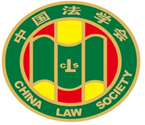 第十届“全国杰出青年法学家”推荐表姓    名            罗开卷                 工作单位     上海市浦东新区人民法院        推荐单位      中国法学会审判理论研究会            中国法学会2022年12月印制填  表  说  明表一为推荐单位填写或指导推荐候选人填写，表二为推荐候选人工作单位上级党委（党组）填写并盖章，表三为推荐候选人工作单位上级纪检监察部门填写并盖章，表四为推荐单位填写并盖章。    例如，推荐候选人为某大学法学院教授的，表二应由该大学党委填写并盖章，表三应由该大学纪委填写并盖章，表四应由该大学法学院填写并盖章。二、推荐单位需填写推荐评选委员会投票情况、推荐意见（每人500字以内）。三、请用计算机填写，可根据实际需要分栏，但勿随意变动格式及字体字号。四、请各推荐单位于2023年3月20日之前，将本表电子版发至指定邮箱。纸质版以A4纸打印一式四份，连同推荐评选情况报告、推荐候选人身份证复印件、推荐候选人代表性学术专著1-2部（独著）、学术论文3-5篇（独著或第一作者）、重要荣誉证书或证明复印件各一式一份，寄至指定地址。联 系 人：魏丽莎 于晓航  010-66123109邮寄地址：北京市海淀区皂君庙4号中国法学会研究部1334室邮    编：100081电子邮箱：qnfxj2022@163.com表一：推荐候选人情况表一：推荐候选人情况表一：推荐候选人情况表一：推荐候选人情况表一：推荐候选人情况姓    名罗开卷性    别男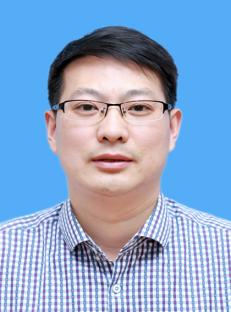 出生日期1978.1民    族汉族政治面貌中共党员学    历博士研究生技术职称三级高级法官行政职务副院长工作单位上海市浦东新区人民法院上海市浦东新区人民法院上海市浦东新区人民法院通讯地址上海市浦东新区丁香路611号上海市浦东新区丁香路611号上海市浦东新区丁香路611号上海市浦东新区丁香路611号重要学术成果一、专著2部1.《新型经济犯罪实务精解》，34.6万字，上海人民出版社2017年10月出版，已印刷四次；2.《贪污贿赂罪实务精解》，35万字，法律出版社2020年3月出版。二、核心期刊论文1.《论食物权的司法保障》，第二作者，载《法商研究》2011年第3期，1.6万字，被引用数16次；2.《论非法经营同类营业罪的认定及其与近似犯罪的界限》，独著，载《政治与法律》2009年第5期，1.2万字，被引用数10次；3.《TRIPS协议下假冒注册商标罪的立法完善》，独著，载《法学论坛》2006年第3期，0.6万字，被引用数24次；4.《非法经营同类营业罪疑难问题探讨》，独著，载《中国刑事法杂志》2009年第4期，0.9万字，被引用数6次；5.《亲情犯罪研究》，独著，载《山东警察学院学报》2006年第6期，0.9万字，中国人民大学复印报刊资料《刑事法学》2007年第5期全文转载，被引用数4次；6.《面对死刑的人的诉讼权利的保障》，第二作者，载《现代法学》2004年第4期，0.8万字，被引用数12次；7.《涉烟犯罪的罪数形态认定》，第二作者，载《政治与法律》2011年第7期，1.2万字，被引用数14次；8.《民间高利放贷行为刑法规制的困境与路径选择》，第二作者，载《广东社会科学》2015年第4期，1.7万字，被引用数37次；9.《关于赌博犯罪的刑法学思考》，独著，载《犯罪研究》2006年第4期，1万字，被引用数44次；10.《美洲国家组织反恐法律述评》，独著，载《政法论丛》2007年第2期，1万字，被引用数9次；11.《关于市场信用刑法的立法思考》，第二作者，载《中国刑事法杂志》2010年第6期，1.3万字，被引用数15次；12.《刑法中国家工作人员的认定步骤及其展开》，独著，载《刑法论丛》2021年第2卷,1.5万字，被引用数2次；13.《盗窃罪行为类型解析》，独著，载《刑法论丛》2015年第3卷，2万字，被引用数8次；14.《挪用公款罪疑难问题探析》，第二作者，载《刑法论丛》2010年第4期，1.2万字，被引用数3次；15.《同类不同种行为的立法分析与数额认定》，第二作者，载《郑州大学学报（社会科学版）》2011年第6期，0.8万字，被引用数5次；16.《在安全与自由之间——欧盟反恐法律述评》，第二作者，载《河南师范大学学报（社会科学版）》2009年第1期，1.2万字，被引用数9次；17.《骗取贷款罪疑难问题探讨》，第二作者，载《法律适用》2012年第2期，1万字，被引用数48次；18.《贪污受贿罪中从重情节的适用》，独著，载《法律适用》2017年第1期，0.8万字，被引用数16次；19.《刍议“截贿”及其对贿赂犯罪的影响》，独著，载《法律适用》2020年第1期，1万字，被引用数17次；20.《论食品生产经营中非法添加行为的刑事责任》，独著，载《法律适用》2018年第11期，0.8万字，被引用数9次；21.《帮助犯罪分子逃避处罚罪疑难问题探讨》，第二作者，载《法律适用》2009年第9期，0.8万字，被引用数6次；22.《劳务派遣人员职务犯罪主体身份辨析》，独著，载《法律适用》2019年第17期，1.1万字，被引用数5次；23.《危害食品安全犯罪中的罪名关系及选择》，独著，载《人民司法》2012年第9期，0.8万字，被引用数14次；24.《盗用他人支付宝账户绑定的银行卡内资金的定性》，独著，载《人民司法》2016年第35期，0.5万字，被引用数37次；25.《“犯罪分子”称谓反对论》，独著，载《重庆社会科学》2006年第2期，0.5万字，被引用数9次；26.《民族型恐怖主义犯罪防范浅论——中国语境下的探讨》，第一作者，载《犯罪研究》2007年第1期，1万字，被引用数15次。三、全国性重要报纸论文1.《洗钱等下游犯罪认定三题》，独立，载《人民法院报》2022年1月27日，0.35万字；被中政委机关高参《法治参考》全文转载；2.《盗用他人支付宝账户绑定的银行卡内资金如何定性》，独立，载《人民法院报》2016年8月11日，0.2万字，被引用13次。四、主持、执笔各类课题25个1.主持第58批中国博士后科学基金课题《互联网金融刑法规制研究》。2.执笔国家检察官学院2020年科研基金资助项目一般课题《涉众型经济犯罪证据问题研究》。3.主持、参与其他课题30余个。重要学术成果一、专著2部1.《新型经济犯罪实务精解》，34.6万字，上海人民出版社2017年10月出版，已印刷四次；2.《贪污贿赂罪实务精解》，35万字，法律出版社2020年3月出版。二、核心期刊论文1.《论食物权的司法保障》，第二作者，载《法商研究》2011年第3期，1.6万字，被引用数16次；2.《论非法经营同类营业罪的认定及其与近似犯罪的界限》，独著，载《政治与法律》2009年第5期，1.2万字，被引用数10次；3.《TRIPS协议下假冒注册商标罪的立法完善》，独著，载《法学论坛》2006年第3期，0.6万字，被引用数24次；4.《非法经营同类营业罪疑难问题探讨》，独著，载《中国刑事法杂志》2009年第4期，0.9万字，被引用数6次；5.《亲情犯罪研究》，独著，载《山东警察学院学报》2006年第6期，0.9万字，中国人民大学复印报刊资料《刑事法学》2007年第5期全文转载，被引用数4次；6.《面对死刑的人的诉讼权利的保障》，第二作者，载《现代法学》2004年第4期，0.8万字，被引用数12次；7.《涉烟犯罪的罪数形态认定》，第二作者，载《政治与法律》2011年第7期，1.2万字，被引用数14次；8.《民间高利放贷行为刑法规制的困境与路径选择》，第二作者，载《广东社会科学》2015年第4期，1.7万字，被引用数37次；9.《关于赌博犯罪的刑法学思考》，独著，载《犯罪研究》2006年第4期，1万字，被引用数44次；10.《美洲国家组织反恐法律述评》，独著，载《政法论丛》2007年第2期，1万字，被引用数9次；11.《关于市场信用刑法的立法思考》，第二作者，载《中国刑事法杂志》2010年第6期，1.3万字，被引用数15次；12.《刑法中国家工作人员的认定步骤及其展开》，独著，载《刑法论丛》2021年第2卷,1.5万字，被引用数2次；13.《盗窃罪行为类型解析》，独著，载《刑法论丛》2015年第3卷，2万字，被引用数8次；14.《挪用公款罪疑难问题探析》，第二作者，载《刑法论丛》2010年第4期，1.2万字，被引用数3次；15.《同类不同种行为的立法分析与数额认定》，第二作者，载《郑州大学学报（社会科学版）》2011年第6期，0.8万字，被引用数5次；16.《在安全与自由之间——欧盟反恐法律述评》，第二作者，载《河南师范大学学报（社会科学版）》2009年第1期，1.2万字，被引用数9次；17.《骗取贷款罪疑难问题探讨》，第二作者，载《法律适用》2012年第2期，1万字，被引用数48次；18.《贪污受贿罪中从重情节的适用》，独著，载《法律适用》2017年第1期，0.8万字，被引用数16次；19.《刍议“截贿”及其对贿赂犯罪的影响》，独著，载《法律适用》2020年第1期，1万字，被引用数17次；20.《论食品生产经营中非法添加行为的刑事责任》，独著，载《法律适用》2018年第11期，0.8万字，被引用数9次；21.《帮助犯罪分子逃避处罚罪疑难问题探讨》，第二作者，载《法律适用》2009年第9期，0.8万字，被引用数6次；22.《劳务派遣人员职务犯罪主体身份辨析》，独著，载《法律适用》2019年第17期，1.1万字，被引用数5次；23.《危害食品安全犯罪中的罪名关系及选择》，独著，载《人民司法》2012年第9期，0.8万字，被引用数14次；24.《盗用他人支付宝账户绑定的银行卡内资金的定性》，独著，载《人民司法》2016年第35期，0.5万字，被引用数37次；25.《“犯罪分子”称谓反对论》，独著，载《重庆社会科学》2006年第2期，0.5万字，被引用数9次；26.《民族型恐怖主义犯罪防范浅论——中国语境下的探讨》，第一作者，载《犯罪研究》2007年第1期，1万字，被引用数15次。三、全国性重要报纸论文1.《洗钱等下游犯罪认定三题》，独立，载《人民法院报》2022年1月27日，0.35万字；被中政委机关高参《法治参考》全文转载；2.《盗用他人支付宝账户绑定的银行卡内资金如何定性》，独立，载《人民法院报》2016年8月11日，0.2万字，被引用13次。四、主持、执笔各类课题25个1.主持第58批中国博士后科学基金课题《互联网金融刑法规制研究》。2.执笔国家检察官学院2020年科研基金资助项目一般课题《涉众型经济犯罪证据问题研究》。3.主持、参与其他课题30余个。重要学术成果一、专著2部1.《新型经济犯罪实务精解》，34.6万字，上海人民出版社2017年10月出版，已印刷四次；2.《贪污贿赂罪实务精解》，35万字，法律出版社2020年3月出版。二、核心期刊论文1.《论食物权的司法保障》，第二作者，载《法商研究》2011年第3期，1.6万字，被引用数16次；2.《论非法经营同类营业罪的认定及其与近似犯罪的界限》，独著，载《政治与法律》2009年第5期，1.2万字，被引用数10次；3.《TRIPS协议下假冒注册商标罪的立法完善》，独著，载《法学论坛》2006年第3期，0.6万字，被引用数24次；4.《非法经营同类营业罪疑难问题探讨》，独著，载《中国刑事法杂志》2009年第4期，0.9万字，被引用数6次；5.《亲情犯罪研究》，独著，载《山东警察学院学报》2006年第6期，0.9万字，中国人民大学复印报刊资料《刑事法学》2007年第5期全文转载，被引用数4次；6.《面对死刑的人的诉讼权利的保障》，第二作者，载《现代法学》2004年第4期，0.8万字，被引用数12次；7.《涉烟犯罪的罪数形态认定》，第二作者，载《政治与法律》2011年第7期，1.2万字，被引用数14次；8.《民间高利放贷行为刑法规制的困境与路径选择》，第二作者，载《广东社会科学》2015年第4期，1.7万字，被引用数37次；9.《关于赌博犯罪的刑法学思考》，独著，载《犯罪研究》2006年第4期，1万字，被引用数44次；10.《美洲国家组织反恐法律述评》，独著，载《政法论丛》2007年第2期，1万字，被引用数9次；11.《关于市场信用刑法的立法思考》，第二作者，载《中国刑事法杂志》2010年第6期，1.3万字，被引用数15次；12.《刑法中国家工作人员的认定步骤及其展开》，独著，载《刑法论丛》2021年第2卷,1.5万字，被引用数2次；13.《盗窃罪行为类型解析》，独著，载《刑法论丛》2015年第3卷，2万字，被引用数8次；14.《挪用公款罪疑难问题探析》，第二作者，载《刑法论丛》2010年第4期，1.2万字，被引用数3次；15.《同类不同种行为的立法分析与数额认定》，第二作者，载《郑州大学学报（社会科学版）》2011年第6期，0.8万字，被引用数5次；16.《在安全与自由之间——欧盟反恐法律述评》，第二作者，载《河南师范大学学报（社会科学版）》2009年第1期，1.2万字，被引用数9次；17.《骗取贷款罪疑难问题探讨》，第二作者，载《法律适用》2012年第2期，1万字，被引用数48次；18.《贪污受贿罪中从重情节的适用》，独著，载《法律适用》2017年第1期，0.8万字，被引用数16次；19.《刍议“截贿”及其对贿赂犯罪的影响》，独著，载《法律适用》2020年第1期，1万字，被引用数17次；20.《论食品生产经营中非法添加行为的刑事责任》，独著，载《法律适用》2018年第11期，0.8万字，被引用数9次；21.《帮助犯罪分子逃避处罚罪疑难问题探讨》，第二作者，载《法律适用》2009年第9期，0.8万字，被引用数6次；22.《劳务派遣人员职务犯罪主体身份辨析》，独著，载《法律适用》2019年第17期，1.1万字，被引用数5次；23.《危害食品安全犯罪中的罪名关系及选择》，独著，载《人民司法》2012年第9期，0.8万字，被引用数14次；24.《盗用他人支付宝账户绑定的银行卡内资金的定性》，独著，载《人民司法》2016年第35期，0.5万字，被引用数37次；25.《“犯罪分子”称谓反对论》，独著，载《重庆社会科学》2006年第2期，0.5万字，被引用数9次；26.《民族型恐怖主义犯罪防范浅论——中国语境下的探讨》，第一作者，载《犯罪研究》2007年第1期，1万字，被引用数15次。三、全国性重要报纸论文1.《洗钱等下游犯罪认定三题》，独立，载《人民法院报》2022年1月27日，0.35万字；被中政委机关高参《法治参考》全文转载；2.《盗用他人支付宝账户绑定的银行卡内资金如何定性》，独立，载《人民法院报》2016年8月11日，0.2万字，被引用13次。四、主持、执笔各类课题25个1.主持第58批中国博士后科学基金课题《互联网金融刑法规制研究》。2.执笔国家检察官学院2020年科研基金资助项目一般课题《涉众型经济犯罪证据问题研究》。3.主持、参与其他课题30余个。重要学术成果一、专著2部1.《新型经济犯罪实务精解》，34.6万字，上海人民出版社2017年10月出版，已印刷四次；2.《贪污贿赂罪实务精解》，35万字，法律出版社2020年3月出版。二、核心期刊论文1.《论食物权的司法保障》，第二作者，载《法商研究》2011年第3期，1.6万字，被引用数16次；2.《论非法经营同类营业罪的认定及其与近似犯罪的界限》，独著，载《政治与法律》2009年第5期，1.2万字，被引用数10次；3.《TRIPS协议下假冒注册商标罪的立法完善》，独著，载《法学论坛》2006年第3期，0.6万字，被引用数24次；4.《非法经营同类营业罪疑难问题探讨》，独著，载《中国刑事法杂志》2009年第4期，0.9万字，被引用数6次；5.《亲情犯罪研究》，独著，载《山东警察学院学报》2006年第6期，0.9万字，中国人民大学复印报刊资料《刑事法学》2007年第5期全文转载，被引用数4次；6.《面对死刑的人的诉讼权利的保障》，第二作者，载《现代法学》2004年第4期，0.8万字，被引用数12次；7.《涉烟犯罪的罪数形态认定》，第二作者，载《政治与法律》2011年第7期，1.2万字，被引用数14次；8.《民间高利放贷行为刑法规制的困境与路径选择》，第二作者，载《广东社会科学》2015年第4期，1.7万字，被引用数37次；9.《关于赌博犯罪的刑法学思考》，独著，载《犯罪研究》2006年第4期，1万字，被引用数44次；10.《美洲国家组织反恐法律述评》，独著，载《政法论丛》2007年第2期，1万字，被引用数9次；11.《关于市场信用刑法的立法思考》，第二作者，载《中国刑事法杂志》2010年第6期，1.3万字，被引用数15次；12.《刑法中国家工作人员的认定步骤及其展开》，独著，载《刑法论丛》2021年第2卷,1.5万字，被引用数2次；13.《盗窃罪行为类型解析》，独著，载《刑法论丛》2015年第3卷，2万字，被引用数8次；14.《挪用公款罪疑难问题探析》，第二作者，载《刑法论丛》2010年第4期，1.2万字，被引用数3次；15.《同类不同种行为的立法分析与数额认定》，第二作者，载《郑州大学学报（社会科学版）》2011年第6期，0.8万字，被引用数5次；16.《在安全与自由之间——欧盟反恐法律述评》，第二作者，载《河南师范大学学报（社会科学版）》2009年第1期，1.2万字，被引用数9次；17.《骗取贷款罪疑难问题探讨》，第二作者，载《法律适用》2012年第2期，1万字，被引用数48次；18.《贪污受贿罪中从重情节的适用》，独著，载《法律适用》2017年第1期，0.8万字，被引用数16次；19.《刍议“截贿”及其对贿赂犯罪的影响》，独著，载《法律适用》2020年第1期，1万字，被引用数17次；20.《论食品生产经营中非法添加行为的刑事责任》，独著，载《法律适用》2018年第11期，0.8万字，被引用数9次；21.《帮助犯罪分子逃避处罚罪疑难问题探讨》，第二作者，载《法律适用》2009年第9期，0.8万字，被引用数6次；22.《劳务派遣人员职务犯罪主体身份辨析》，独著，载《法律适用》2019年第17期，1.1万字，被引用数5次；23.《危害食品安全犯罪中的罪名关系及选择》，独著，载《人民司法》2012年第9期，0.8万字，被引用数14次；24.《盗用他人支付宝账户绑定的银行卡内资金的定性》，独著，载《人民司法》2016年第35期，0.5万字，被引用数37次；25.《“犯罪分子”称谓反对论》，独著，载《重庆社会科学》2006年第2期，0.5万字，被引用数9次；26.《民族型恐怖主义犯罪防范浅论——中国语境下的探讨》，第一作者，载《犯罪研究》2007年第1期，1万字，被引用数15次。三、全国性重要报纸论文1.《洗钱等下游犯罪认定三题》，独立，载《人民法院报》2022年1月27日，0.35万字；被中政委机关高参《法治参考》全文转载；2.《盗用他人支付宝账户绑定的银行卡内资金如何定性》，独立，载《人民法院报》2016年8月11日，0.2万字，被引用13次。四、主持、执笔各类课题25个1.主持第58批中国博士后科学基金课题《互联网金融刑法规制研究》。2.执笔国家检察官学院2020年科研基金资助项目一般课题《涉众型经济犯罪证据问题研究》。3.主持、参与其他课题30余个。重要学术成果一、专著2部1.《新型经济犯罪实务精解》，34.6万字，上海人民出版社2017年10月出版，已印刷四次；2.《贪污贿赂罪实务精解》，35万字，法律出版社2020年3月出版。二、核心期刊论文1.《论食物权的司法保障》，第二作者，载《法商研究》2011年第3期，1.6万字，被引用数16次；2.《论非法经营同类营业罪的认定及其与近似犯罪的界限》，独著，载《政治与法律》2009年第5期，1.2万字，被引用数10次；3.《TRIPS协议下假冒注册商标罪的立法完善》，独著，载《法学论坛》2006年第3期，0.6万字，被引用数24次；4.《非法经营同类营业罪疑难问题探讨》，独著，载《中国刑事法杂志》2009年第4期，0.9万字，被引用数6次；5.《亲情犯罪研究》，独著，载《山东警察学院学报》2006年第6期，0.9万字，中国人民大学复印报刊资料《刑事法学》2007年第5期全文转载，被引用数4次；6.《面对死刑的人的诉讼权利的保障》，第二作者，载《现代法学》2004年第4期，0.8万字，被引用数12次；7.《涉烟犯罪的罪数形态认定》，第二作者，载《政治与法律》2011年第7期，1.2万字，被引用数14次；8.《民间高利放贷行为刑法规制的困境与路径选择》，第二作者，载《广东社会科学》2015年第4期，1.7万字，被引用数37次；9.《关于赌博犯罪的刑法学思考》，独著，载《犯罪研究》2006年第4期，1万字，被引用数44次；10.《美洲国家组织反恐法律述评》，独著，载《政法论丛》2007年第2期，1万字，被引用数9次；11.《关于市场信用刑法的立法思考》，第二作者，载《中国刑事法杂志》2010年第6期，1.3万字，被引用数15次；12.《刑法中国家工作人员的认定步骤及其展开》，独著，载《刑法论丛》2021年第2卷,1.5万字，被引用数2次；13.《盗窃罪行为类型解析》，独著，载《刑法论丛》2015年第3卷，2万字，被引用数8次；14.《挪用公款罪疑难问题探析》，第二作者，载《刑法论丛》2010年第4期，1.2万字，被引用数3次；15.《同类不同种行为的立法分析与数额认定》，第二作者，载《郑州大学学报（社会科学版）》2011年第6期，0.8万字，被引用数5次；16.《在安全与自由之间——欧盟反恐法律述评》，第二作者，载《河南师范大学学报（社会科学版）》2009年第1期，1.2万字，被引用数9次；17.《骗取贷款罪疑难问题探讨》，第二作者，载《法律适用》2012年第2期，1万字，被引用数48次；18.《贪污受贿罪中从重情节的适用》，独著，载《法律适用》2017年第1期，0.8万字，被引用数16次；19.《刍议“截贿”及其对贿赂犯罪的影响》，独著，载《法律适用》2020年第1期，1万字，被引用数17次；20.《论食品生产经营中非法添加行为的刑事责任》，独著，载《法律适用》2018年第11期，0.8万字，被引用数9次；21.《帮助犯罪分子逃避处罚罪疑难问题探讨》，第二作者，载《法律适用》2009年第9期，0.8万字，被引用数6次；22.《劳务派遣人员职务犯罪主体身份辨析》，独著，载《法律适用》2019年第17期，1.1万字，被引用数5次；23.《危害食品安全犯罪中的罪名关系及选择》，独著，载《人民司法》2012年第9期，0.8万字，被引用数14次；24.《盗用他人支付宝账户绑定的银行卡内资金的定性》，独著，载《人民司法》2016年第35期，0.5万字，被引用数37次；25.《“犯罪分子”称谓反对论》，独著，载《重庆社会科学》2006年第2期，0.5万字，被引用数9次；26.《民族型恐怖主义犯罪防范浅论——中国语境下的探讨》，第一作者，载《犯罪研究》2007年第1期，1万字，被引用数15次。三、全国性重要报纸论文1.《洗钱等下游犯罪认定三题》，独立，载《人民法院报》2022年1月27日，0.35万字；被中政委机关高参《法治参考》全文转载；2.《盗用他人支付宝账户绑定的银行卡内资金如何定性》，独立，载《人民法院报》2016年8月11日，0.2万字，被引用13次。四、主持、执笔各类课题25个1.主持第58批中国博士后科学基金课题《互联网金融刑法规制研究》。2.执笔国家检察官学院2020年科研基金资助项目一般课题《涉众型经济犯罪证据问题研究》。3.主持、参与其他课题30余个。获得奖项和表彰1.上海法院审判业务专家，上海高院，2022年11月。2.执笔的上海高院重大调研课题《涉众型经济犯罪的防治对策》，获全国法院第五次优秀调研成果评选二等奖，最高法院2010年授予。3.撰写的论文《骗取贷款罪疑难问题探讨》《民间高利贷刑法规制的困境与路径选择》分别获中国法学会审判理论研究会金融审判理论专业委员会第三届、第四届学术研讨会二等奖，中国法学会审判理论研究会2011年、2012年分别授予。4.撰写的《利好型内幕信息复牌后未兑现的违法所得认定》。获《人民司法》杂志社“鲁南法苑杯”有奖征文二等奖，人民司法杂志社2015年授予。5.立个人三等功，上海高院2013年授予；立集体一等功，上海高院2019年授予。6.上海法院调研标兵，上海高院2011年、2012年分别授予。7.上海高院机关优秀共产党员，上海高院2011年、2014年、2018年分别授予。8.上海高院机关“邹碧华式”的好法官，上海高院2016年授予。9.参与审理的李海鹏等侵犯“乐高”著作权犯罪案，承办的宁雨、樊菁内幕交易从业禁止犯罪案，被评为上海法院2020年度十大典型案例；主审的杨磊等销售不符合安全标准的食品上诉案判决书，被评为上海法院2018年度十大优秀裁判文书。10.主持的三个上海高院报批课题及执笔的多个报批课题，均被评为优秀课题；执笔的《重大敏感案件审判工作机制的构建与完善》等多个上海高院重点课题被评为优秀课题，均由上海高院授予。11.上海市青年法学法律人才，上海市法学会2018年授予。获得奖项和表彰1.上海法院审判业务专家，上海高院，2022年11月。2.执笔的上海高院重大调研课题《涉众型经济犯罪的防治对策》，获全国法院第五次优秀调研成果评选二等奖，最高法院2010年授予。3.撰写的论文《骗取贷款罪疑难问题探讨》《民间高利贷刑法规制的困境与路径选择》分别获中国法学会审判理论研究会金融审判理论专业委员会第三届、第四届学术研讨会二等奖，中国法学会审判理论研究会2011年、2012年分别授予。4.撰写的《利好型内幕信息复牌后未兑现的违法所得认定》。获《人民司法》杂志社“鲁南法苑杯”有奖征文二等奖，人民司法杂志社2015年授予。5.立个人三等功，上海高院2013年授予；立集体一等功，上海高院2019年授予。6.上海法院调研标兵，上海高院2011年、2012年分别授予。7.上海高院机关优秀共产党员，上海高院2011年、2014年、2018年分别授予。8.上海高院机关“邹碧华式”的好法官，上海高院2016年授予。9.参与审理的李海鹏等侵犯“乐高”著作权犯罪案，承办的宁雨、樊菁内幕交易从业禁止犯罪案，被评为上海法院2020年度十大典型案例；主审的杨磊等销售不符合安全标准的食品上诉案判决书，被评为上海法院2018年度十大优秀裁判文书。10.主持的三个上海高院报批课题及执笔的多个报批课题，均被评为优秀课题；执笔的《重大敏感案件审判工作机制的构建与完善》等多个上海高院重点课题被评为优秀课题，均由上海高院授予。11.上海市青年法学法律人才，上海市法学会2018年授予。获得奖项和表彰1.上海法院审判业务专家，上海高院，2022年11月。2.执笔的上海高院重大调研课题《涉众型经济犯罪的防治对策》，获全国法院第五次优秀调研成果评选二等奖，最高法院2010年授予。3.撰写的论文《骗取贷款罪疑难问题探讨》《民间高利贷刑法规制的困境与路径选择》分别获中国法学会审判理论研究会金融审判理论专业委员会第三届、第四届学术研讨会二等奖，中国法学会审判理论研究会2011年、2012年分别授予。4.撰写的《利好型内幕信息复牌后未兑现的违法所得认定》。获《人民司法》杂志社“鲁南法苑杯”有奖征文二等奖，人民司法杂志社2015年授予。5.立个人三等功，上海高院2013年授予；立集体一等功，上海高院2019年授予。6.上海法院调研标兵，上海高院2011年、2012年分别授予。7.上海高院机关优秀共产党员，上海高院2011年、2014年、2018年分别授予。8.上海高院机关“邹碧华式”的好法官，上海高院2016年授予。9.参与审理的李海鹏等侵犯“乐高”著作权犯罪案，承办的宁雨、樊菁内幕交易从业禁止犯罪案，被评为上海法院2020年度十大典型案例；主审的杨磊等销售不符合安全标准的食品上诉案判决书，被评为上海法院2018年度十大优秀裁判文书。10.主持的三个上海高院报批课题及执笔的多个报批课题，均被评为优秀课题；执笔的《重大敏感案件审判工作机制的构建与完善》等多个上海高院重点课题被评为优秀课题，均由上海高院授予。11.上海市青年法学法律人才，上海市法学会2018年授予。获得奖项和表彰1.上海法院审判业务专家，上海高院，2022年11月。2.执笔的上海高院重大调研课题《涉众型经济犯罪的防治对策》，获全国法院第五次优秀调研成果评选二等奖，最高法院2010年授予。3.撰写的论文《骗取贷款罪疑难问题探讨》《民间高利贷刑法规制的困境与路径选择》分别获中国法学会审判理论研究会金融审判理论专业委员会第三届、第四届学术研讨会二等奖，中国法学会审判理论研究会2011年、2012年分别授予。4.撰写的《利好型内幕信息复牌后未兑现的违法所得认定》。获《人民司法》杂志社“鲁南法苑杯”有奖征文二等奖，人民司法杂志社2015年授予。5.立个人三等功，上海高院2013年授予；立集体一等功，上海高院2019年授予。6.上海法院调研标兵，上海高院2011年、2012年分别授予。7.上海高院机关优秀共产党员，上海高院2011年、2014年、2018年分别授予。8.上海高院机关“邹碧华式”的好法官，上海高院2016年授予。9.参与审理的李海鹏等侵犯“乐高”著作权犯罪案，承办的宁雨、樊菁内幕交易从业禁止犯罪案，被评为上海法院2020年度十大典型案例；主审的杨磊等销售不符合安全标准的食品上诉案判决书，被评为上海法院2018年度十大优秀裁判文书。10.主持的三个上海高院报批课题及执笔的多个报批课题，均被评为优秀课题；执笔的《重大敏感案件审判工作机制的构建与完善》等多个上海高院重点课题被评为优秀课题，均由上海高院授予。11.上海市青年法学法律人才，上海市法学会2018年授予。获得奖项和表彰1.上海法院审判业务专家，上海高院，2022年11月。2.执笔的上海高院重大调研课题《涉众型经济犯罪的防治对策》，获全国法院第五次优秀调研成果评选二等奖，最高法院2010年授予。3.撰写的论文《骗取贷款罪疑难问题探讨》《民间高利贷刑法规制的困境与路径选择》分别获中国法学会审判理论研究会金融审判理论专业委员会第三届、第四届学术研讨会二等奖，中国法学会审判理论研究会2011年、2012年分别授予。4.撰写的《利好型内幕信息复牌后未兑现的违法所得认定》。获《人民司法》杂志社“鲁南法苑杯”有奖征文二等奖，人民司法杂志社2015年授予。5.立个人三等功，上海高院2013年授予；立集体一等功，上海高院2019年授予。6.上海法院调研标兵，上海高院2011年、2012年分别授予。7.上海高院机关优秀共产党员，上海高院2011年、2014年、2018年分别授予。8.上海高院机关“邹碧华式”的好法官，上海高院2016年授予。9.参与审理的李海鹏等侵犯“乐高”著作权犯罪案，承办的宁雨、樊菁内幕交易从业禁止犯罪案，被评为上海法院2020年度十大典型案例；主审的杨磊等销售不符合安全标准的食品上诉案判决书，被评为上海法院2018年度十大优秀裁判文书。10.主持的三个上海高院报批课题及执笔的多个报批课题，均被评为优秀课题；执笔的《重大敏感案件审判工作机制的构建与完善》等多个上海高院重点课题被评为优秀课题，均由上海高院授予。11.上海市青年法学法律人才，上海市法学会2018年授予。